Closing Date: 23rd May 2022 (12 noon)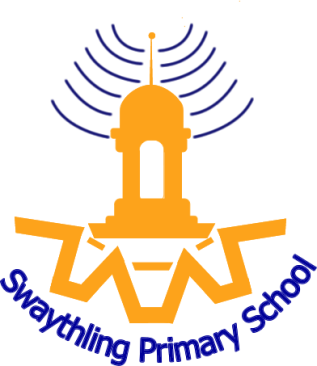 Interview Date(s): 27th May 2022Job Start Date: September 2022Contract/Hours: Full timeSalary Type: Main Pay RangeHours of Work: Full timeLocation of Role: Swaythling Primary School, SouthamptonContact e-mail address: info@swaythlingprimary.orgJob/Person Summary We are seeking to appoint an enthusiastic teacher to join our popular community school.The school is a part of the Aspire Community Trust- a co-operative trust of city maintained schoolsWhat is it like to attend this school? Pupils are happy and enjoy learning. They like coming to school because teachers help them to understand what they are learning. Pupils benefit from the many trips and visitors to the school that bring their learning to life. (OFSTED 2020)We are seeking to recruit a great teacher who:Is a reflective practitioner who motivates and challenges children to be their bestHas high personal standards and sets high expectations of achievement, character and behaviour for all Has a drive to understand how all children learn best and demonstrates great learning themselvesIs hardworking and committed to create a rich learning environmentDemonstrates  flexibility, integrity, resilience and initiativeHas a good sense of humourIs able to work effectively as part of a teamIs creative in their approach to a rich curriculum.Has excellent communication, organisational and interpersonal skills.We can offer you:The opportunity to work in an exciting learning environment, as part of a trust which includes primary, infants and nursery, special, junior, secondary and special schools, who all work together in genuine collaborationA caring, friendly environment where there is a genuine commitment to raising standards of learning for allThe chance to make a real difference to the lives of our pupils and their familiesA strong, professional team of enthusiastic staff to work alongside you within a supportive and constructive ethos where CPD is a very high priority.Exceptional CPD and promotion opportunities made possible by our membership of the trust.Our teachers and support staff are professional, committed and excited about all our school has to offer, so we would be very interested to receive applications from similar individuals, whether highly experienced or recently qualified.Application ProcedureApplication packs are available on the school website https://swaythlingprimary.net/vacancies/ or you can request a pack by emailing recruitment@swaythlingprimary.org.  If you require further details or wish to arrange a school visit please call the School Office on 023 8055 2252.